DIENSTAG, DER 28. 04. 2020JUTRO MALENI😊, KAKO STE DANAS? EVO ZA DANAS, NADAM SE DA ĆE VAM SE SVIDJETI😊 https://wordwall.net/resource/882225/njema%C4%8Dki-jezik/wie-ist-das-wetter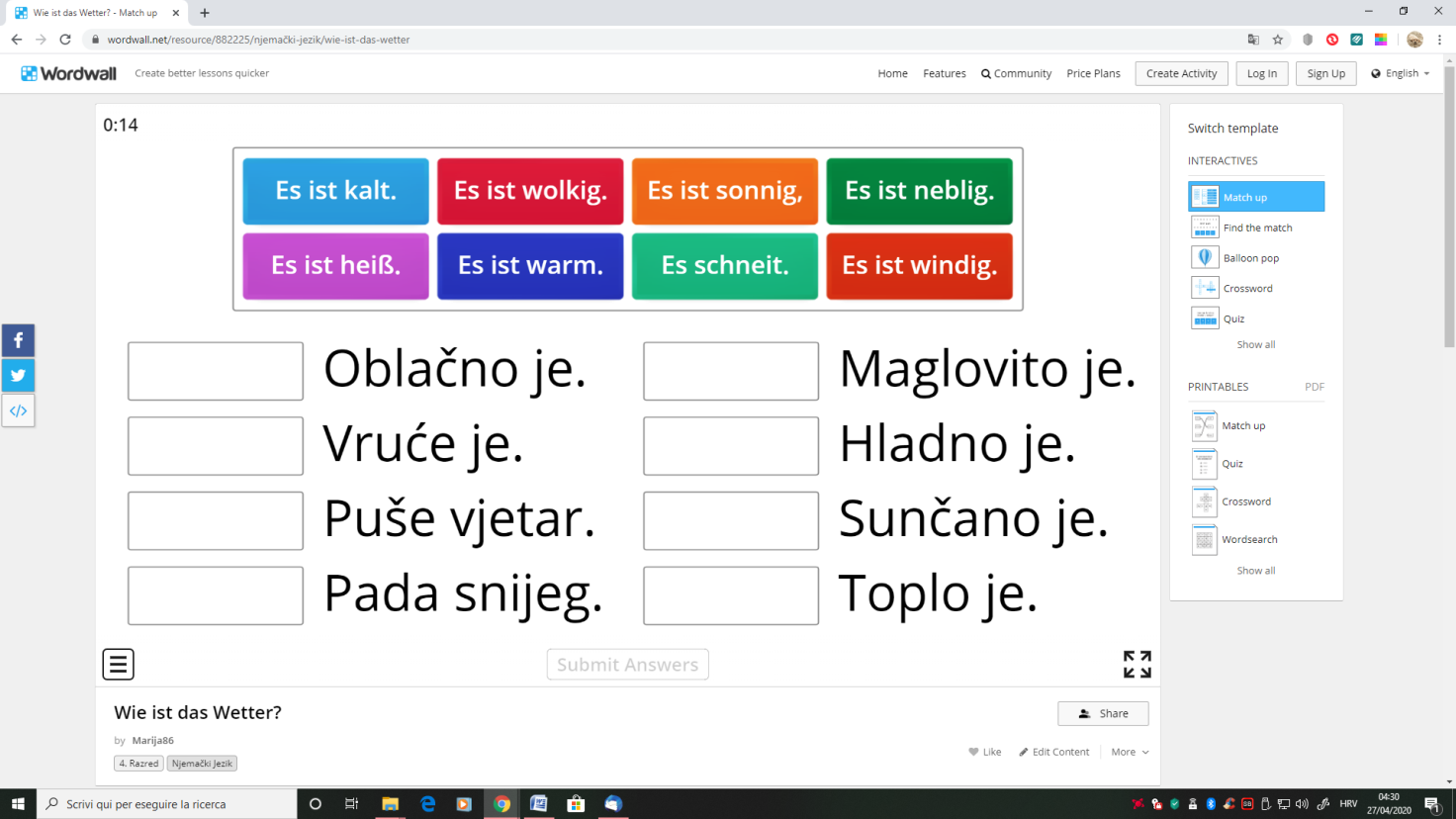 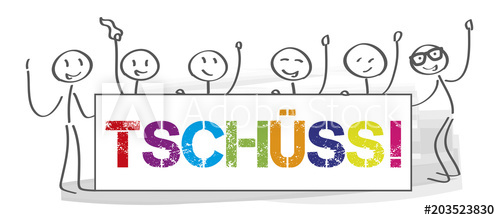 VAŠA FRAU MAJA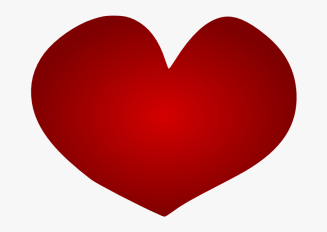 